Plan de clasePlan de clasePlan de clasePlan de clasePlan de claseNombre de docente:Escuela:CCT:Entidad:Fecha:Asignatura:Nivel:Grado:Bloque:No. de plan:Lengua materna. EspañolSecundariaPrimeroTema:Tema:Tema:Tema:Tema:Lectura de narraciones de diversos subgénerosLectura de narraciones de diversos subgénerosLectura de narraciones de diversos subgénerosLectura de narraciones de diversos subgénerosLectura de narraciones de diversos subgénerosAprendizajes esperados:Aprendizajes esperados:Aprendizajes esperados:Aprendizajes esperados:Aprendizajes esperados:Identifica las acciones y las características psicológicas de los personajes típicos de un subgénero narrativo. Analiza las motivaciones, intenciones, formas de actuar y relacionarse que les dan especificidad en cada narración.Reconoce las funciones narrativas que cumplen los personajes típicos de un subgénero narrativo (protagonista, oponente, aliado, el ser amado, el que ordena la acción del protagonista, el que recibe beneficios de ella).Describe algunos aspectos de la sociedad relevantes en cada subgénero (grupos, normas, formas de relación) para explicar las acciones de los personajes.Identifica las acciones y las características psicológicas de los personajes típicos de un subgénero narrativo. Analiza las motivaciones, intenciones, formas de actuar y relacionarse que les dan especificidad en cada narración.Reconoce las funciones narrativas que cumplen los personajes típicos de un subgénero narrativo (protagonista, oponente, aliado, el ser amado, el que ordena la acción del protagonista, el que recibe beneficios de ella).Describe algunos aspectos de la sociedad relevantes en cada subgénero (grupos, normas, formas de relación) para explicar las acciones de los personajes.Identifica las acciones y las características psicológicas de los personajes típicos de un subgénero narrativo. Analiza las motivaciones, intenciones, formas de actuar y relacionarse que les dan especificidad en cada narración.Reconoce las funciones narrativas que cumplen los personajes típicos de un subgénero narrativo (protagonista, oponente, aliado, el ser amado, el que ordena la acción del protagonista, el que recibe beneficios de ella).Describe algunos aspectos de la sociedad relevantes en cada subgénero (grupos, normas, formas de relación) para explicar las acciones de los personajes.Identifica las acciones y las características psicológicas de los personajes típicos de un subgénero narrativo. Analiza las motivaciones, intenciones, formas de actuar y relacionarse que les dan especificidad en cada narración.Reconoce las funciones narrativas que cumplen los personajes típicos de un subgénero narrativo (protagonista, oponente, aliado, el ser amado, el que ordena la acción del protagonista, el que recibe beneficios de ella).Describe algunos aspectos de la sociedad relevantes en cada subgénero (grupos, normas, formas de relación) para explicar las acciones de los personajes.Identifica las acciones y las características psicológicas de los personajes típicos de un subgénero narrativo. Analiza las motivaciones, intenciones, formas de actuar y relacionarse que les dan especificidad en cada narración.Reconoce las funciones narrativas que cumplen los personajes típicos de un subgénero narrativo (protagonista, oponente, aliado, el ser amado, el que ordena la acción del protagonista, el que recibe beneficios de ella).Describe algunos aspectos de la sociedad relevantes en cada subgénero (grupos, normas, formas de relación) para explicar las acciones de los personajes.Objetivo educativo que se cubre del plan de estudios:Objetivo educativo que se cubre del plan de estudios:Objetivo educativo que se cubre del plan de estudios:Objetivo educativo que se cubre del plan de estudios:Objetivo educativo que se cubre del plan de estudios:Este recurso permitirá que el alumno:Analizar los elementos y características de cuentos o novelas de ciencia ficción, terror, aventuras u otras.Consultar fuentes de información sobre literatura para enriquecer el análisis de textos-Este recurso permitirá que el alumno:Analizar los elementos y características de cuentos o novelas de ciencia ficción, terror, aventuras u otras.Consultar fuentes de información sobre literatura para enriquecer el análisis de textos-Este recurso permitirá que el alumno:Analizar los elementos y características de cuentos o novelas de ciencia ficción, terror, aventuras u otras.Consultar fuentes de información sobre literatura para enriquecer el análisis de textos-Este recurso permitirá que el alumno:Analizar los elementos y características de cuentos o novelas de ciencia ficción, terror, aventuras u otras.Consultar fuentes de información sobre literatura para enriquecer el análisis de textos-Este recurso permitirá que el alumno:Analizar los elementos y características de cuentos o novelas de ciencia ficción, terror, aventuras u otras.Consultar fuentes de información sobre literatura para enriquecer el análisis de textos-Lo utilizo paraLo utilizo paraLo utilizo paraLo utilizo paraLo utilizo paraLo utilizo paraLo utilizo paraApoyar las competenciasActividades a realizarActividades a realizarActividades a realizarMateriales y recursos de apoyoMateriales y recursos de apoyoEvidencias de aprendizajeApoyar las competenciasActividades a realizarActividades a realizarActividades a realizarDidácticosTecnológicosEvidencias de aprendizajeCompetencia de la asignatura: Lengua materna. Español:Lectura de narraciones de diversos subgénerosInicioPreguntar a los alumnos si les gustan las películas de terror.Preguntar a los alumnos sobre el tema o características de las películas de terror que les gustan.Preguntar a los alumnos si han leído cuentos de terror, cuáles han leído y sobre qué tratan.Mostrar la presentación “Cuento fantástico, algunos lineamientos para el terror”Ir avanzando en las diapositivas y pulsar los botones interactivos para conocer las características de los relatos de terror.Preguntar a los alumnos si les gustan las películas de terror.Preguntar a los alumnos sobre el tema o características de las películas de terror que les gustan.Preguntar a los alumnos si han leído cuentos de terror, cuáles han leído y sobre qué tratan.Mostrar la presentación “Cuento fantástico, algunos lineamientos para el terror”Ir avanzando en las diapositivas y pulsar los botones interactivos para conocer las características de los relatos de terror.N/APresentación interactiva: Cuento fantástico, algunos lineamientos para el terrorParticipación en clase.Competencia de la asignatura: Lengua materna. Español:Lectura de narraciones de diversos subgénerosDesarrolloReproducir el video “¿Por qué deberías leer a Edgar Allan Poe?” y solicitar a los alumnos que anoten las características principales de la obra del autor que se presentan en el video.Presentar a los alumnos el recurso “El corazón delator-Allan Poe (Cómic)”.Solicitar a los alumnos que elaboren en su cuaderno un análisis sobre el texto.Solicitar a los alumnos que describan a los personajes de la historia.Solicitar a los alumnos que describan el ambiente en el que se desarrolla la historia.Solicitar a los alumnos que elaboren un escrito explicando cómo se desarrolla el terror en el cómic leído.Reproducir el video “¿Por qué deberías leer a Edgar Allan Poe?” y solicitar a los alumnos que anoten las características principales de la obra del autor que se presentan en el video.Presentar a los alumnos el recurso “El corazón delator-Allan Poe (Cómic)”.Solicitar a los alumnos que elaboren en su cuaderno un análisis sobre el texto.Solicitar a los alumnos que describan a los personajes de la historia.Solicitar a los alumnos que describan el ambiente en el que se desarrolla la historia.Solicitar a los alumnos que elaboren un escrito explicando cómo se desarrolla el terror en el cómic leído.N/AComputadora.Proyector.Bocinas para audio.Video en YouTube: ¿Por qué deberías leer a Edgar Allan Poe?Comic en formato digital: El corazón delator-Allan Poe Descripción de características del género de terror.Análisis del texto.Competencia de la asignatura: Lengua materna. Español:Lectura de narraciones de diversos subgénerosCierrePreguntar a los alumnos su opinión sobre la lectura y el género de terror.Pedir a los alumnos qué elementos fueron de su agrado.Preguntar a los alumnos sobre otros géneros literarios que sean de su interés.Pedir a los alumnos que busquen otros medios en los que pueda acceder a la literatura, como la música, el video o videojuegos.Preguntar a los alumnos su opinión sobre la lectura y el género de terror.Pedir a los alumnos qué elementos fueron de su agrado.Preguntar a los alumnos sobre otros géneros literarios que sean de su interés.Pedir a los alumnos que busquen otros medios en los que pueda acceder a la literatura, como la música, el video o videojuegos.N/AN/AParticipación en grupo.Competencia para la vida:Competencias para el manejo de la información.Identificar características de los personajes, ambientes y elementos históricos del cómic de terror.Identificar características de los personajes, ambientes y elementos históricos del cómic de terror.N/AVideo en YouTube: ¿Por qué deberías leer a Edgar Allan Poe?Comic en formato digital: El corazón delator-Allan Poe Descripción de características del género de terror.Análisis del texto.Competencia para la vida:Competencias para el manejo de la información.Identificar características de los personajes, ambientes y elementos históricos del cómic de terror.Identificar características de los personajes, ambientes y elementos históricos del cómic de terror.Competencia para la vida:Competencias para el manejo de la información.Identificar características de los personajes, ambientes y elementos históricos del cómic de terror.Identificar características de los personajes, ambientes y elementos históricos del cómic de terror.Para el uso de TIC:Interpretan, resumen, comparan y contrastan información utilizando diversas formas de representaciónLos alumnos comparan las diferentes versiones y formatos de fuentes basadas en textos literarios, como videos, comics y recursos multimedia.Los alumnos comparan las diferentes versiones y formatos de fuentes basadas en textos literarios, como videos, comics y recursos multimedia.N/AN/AParticipación en grupo.Para el uso de TIC:Interpretan, resumen, comparan y contrastan información utilizando diversas formas de representaciónLos alumnos comparan las diferentes versiones y formatos de fuentes basadas en textos literarios, como videos, comics y recursos multimedia.Los alumnos comparan las diferentes versiones y formatos de fuentes basadas en textos literarios, como videos, comics y recursos multimedia.Para el uso de TIC:Interpretan, resumen, comparan y contrastan información utilizando diversas formas de representaciónLos alumnos comparan las diferentes versiones y formatos de fuentes basadas en textos literarios, como videos, comics y recursos multimedia.Los alumnos comparan las diferentes versiones y formatos de fuentes basadas en textos literarios, como videos, comics y recursos multimedia.Notas para el docenteNotas para el docenteNotas para el docenteNotas para el docenteNotas para el docenteNotas para el docenteNotas para el docenteMotivar a los alumnos a participar y compartir sus gustos con el grupo.Mostrar a los alumnos los botones para acercar y alejar el texto para visualizar los textos de mejor forma.Permitir a los alumnos explorar la presentación interactiva.Motivar a los alumnos a participar y compartir sus gustos con el grupo.Mostrar a los alumnos los botones para acercar y alejar el texto para visualizar los textos de mejor forma.Permitir a los alumnos explorar la presentación interactiva.Motivar a los alumnos a participar y compartir sus gustos con el grupo.Mostrar a los alumnos los botones para acercar y alejar el texto para visualizar los textos de mejor forma.Permitir a los alumnos explorar la presentación interactiva.Motivar a los alumnos a participar y compartir sus gustos con el grupo.Mostrar a los alumnos los botones para acercar y alejar el texto para visualizar los textos de mejor forma.Permitir a los alumnos explorar la presentación interactiva.Motivar a los alumnos a participar y compartir sus gustos con el grupo.Mostrar a los alumnos los botones para acercar y alejar el texto para visualizar los textos de mejor forma.Permitir a los alumnos explorar la presentación interactiva.Motivar a los alumnos a participar y compartir sus gustos con el grupo.Mostrar a los alumnos los botones para acercar y alejar el texto para visualizar los textos de mejor forma.Permitir a los alumnos explorar la presentación interactiva.Motivar a los alumnos a participar y compartir sus gustos con el grupo.Mostrar a los alumnos los botones para acercar y alejar el texto para visualizar los textos de mejor forma.Permitir a los alumnos explorar la presentación interactiva.Recursos digitales para el aprendizajeRecursos digitales para el aprendizajeRecursos digitales para el aprendizajeRecursos digitales para el aprendizajeNombreNombreTipo de recursoTipo de recursoCuento fantástico, algunos lineamientos para el terrorCuento fantástico, algunos lineamientos para el terrorPresentación interactivaPresentación interactivaNivelAsignaturaGradoBloqueSecundariaLengua materna. EspañolPrimero1DescripciónPresentación interactiva en Genially sobre el terror como género literario, describiendo características, temas y elementos principales.Presentación interactiva en Genially sobre el terror como género literario, describiendo características, temas y elementos principales.Presentación interactiva en Genially sobre el terror como género literario, describiendo características, temas y elementos principales.Aprendizaje esperadoReconoce las funciones narrativas que cumplen los personajes típicos de un subgénero narrativo (protagonista, oponente, aliado, el ser amado, el que ordena la acción del protagonista, el que recibe beneficios de ella).Reconoce las funciones narrativas que cumplen los personajes típicos de un subgénero narrativo (protagonista, oponente, aliado, el ser amado, el que ordena la acción del protagonista, el que recibe beneficios de ella).Reconoce las funciones narrativas que cumplen los personajes típicos de un subgénero narrativo (protagonista, oponente, aliado, el ser amado, el que ordena la acción del protagonista, el que recibe beneficios de ella).RecomendaciónEn la esquina superior derecha, se encuentra un botón que al presionar, visualiza las secciones interactivas. Dar clic en las imágenes para desplegar ventanas con información adicional.En la esquina superior derecha, se encuentra un botón que al presionar, visualiza las secciones interactivas. Dar clic en las imágenes para desplegar ventanas con información adicional.En la esquina superior derecha, se encuentra un botón que al presionar, visualiza las secciones interactivas. Dar clic en las imágenes para desplegar ventanas con información adicional.URLhttps://view.genial.ly/5ed8e6f7bb09c30d7a1b5a4e/game-cuento-fantasticoinfografia   https://view.genial.ly/5ed8e6f7bb09c30d7a1b5a4e/game-cuento-fantasticoinfografia   https://view.genial.ly/5ed8e6f7bb09c30d7a1b5a4e/game-cuento-fantasticoinfografia   Imagen miniatura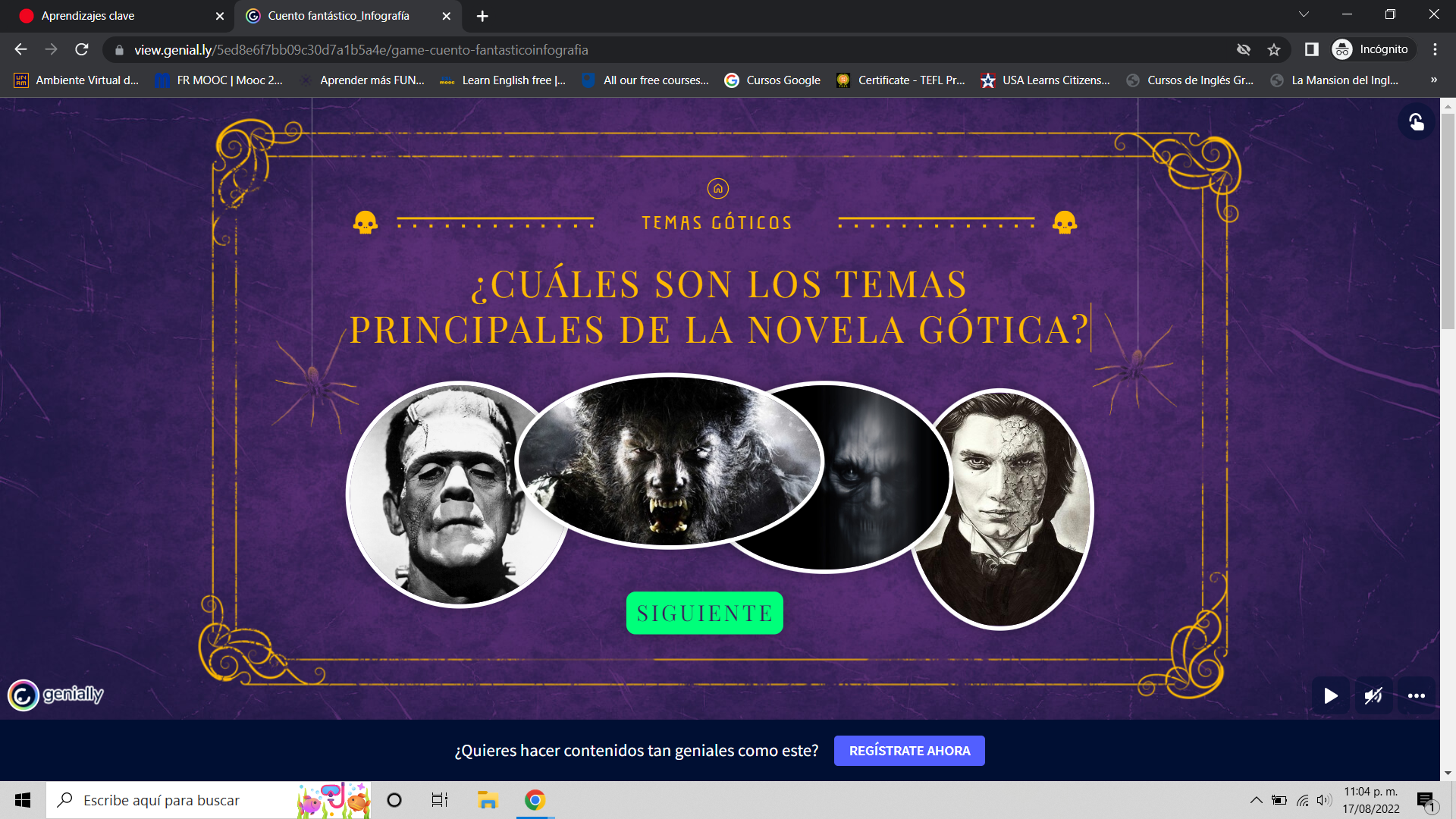 Requisitos técnicosComputadora con conexión a internet.Computadora con conexión a internet.Computadora con conexión a internet.Palabras claveLiteratura, géneros literarios, narraciónLiteratura, géneros literarios, narraciónLiteratura, géneros literarios, narración